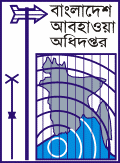 Government of the People’s Republic of Bangladesh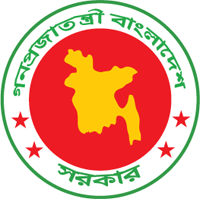 Bangladesh Meteorological Department	Storm warning Centre		E-24, Agargaon, Dhaka-1207DateTime of Occurrence (UTC) Hrs. Mts. SecsLocation of EpicenterLocation of EpicenterMagnitude (Richter Scale)Distancefrom Dhaka(Km)RegionDateTime of Occurrence (UTC) Hrs. Mts. SecsLatitudeDeg.  Mts.LongitudeDeg.  Mts.Magnitude (Richter Scale)Distancefrom Dhaka(Km)Region02/04/201811 42 10.0026° 27.60'N096° 58.80' E4.9728Myitkyina, Myanmar05/04/201803 53 41.0006° 48.90'N126° 46.80' E5.94,313Mindanao, Phillippines08/04/201817 40 09.0022° 35.40'N096° 03.60' E4.5595Shwebo, Myanmar15/04/201819 30 44.0001°22.20'N126° 52.20' E5.94,648Kota Ternate, Indonesia20/04/201804 16 05.0018°22.80'N096° 09.00' E4.7847Pyu, Myanmar20/04/201822 29 25.0018°20.64'N096° 09.12' E5.1850Pyu, Myanmar24/04/201804 08 37.0022°55.38'N094.36.24' E5.2441Mawlaik, Myanmar24/04/201812 23 35.0018°20.40'N096.06.78' E5.1847Pyu, Myanmar26/04/201820 54 22.0025°24.00'N088.48.00' E4.1241West Bengal, India05/05/201806 19 04.0014° 29.40'N123° 55.80' E6.13,660Luzon,   Phillippines06/05/201809 23 38.0034° 33.60'N096° 31.80' E5.01,337Gyegu,            China06/05/201813 37 26.0024° 38.40'N096° 01.20' E4.6579Bhamo,     Myanmar09/05/201803 23 29.0033° 38.00'N070° 27.42' E5.12,205Bannu,        Pakistan09/05/201810 41 45.0036° 59.40'N071° 22.14' E6.22,332Ishkashim, Tajikistan26/05/201823 42 23.0023° 00.24'N094° 36.00' E4.8440Mawlaik,     Myanmar28/05/201802 00 01.0009° 31.20'N093° 26.76' E5.01,618Mohean,           India